Документ предоставлен КонсультантПлюс
Зарегистрировано в Минюсте России 2 июля 2014 г. N 32938МИНИСТЕРСТВО ЗДРАВООХРАНЕНИЯ РОССИЙСКОЙ ФЕДЕРАЦИИПРИКАЗот 12 мая 2014 г. N 214нОБ УТВЕРЖДЕНИИ ТРЕБОВАНИЙК ЗНАКУ О ЗАПРЕТЕ КУРЕНИЯ И К ПОРЯДКУ ЕГО РАЗМЕЩЕНИЯВ соответствии с частью 5 статьи 12 Федерального закона от 23 февраля 2013 г. N 15-ФЗ "Об охране здоровья граждан от воздействия табачного дыма и последствий потребления табака" (Собрание законодательства Российской Федерации, 2013, N 8, ст. 721) и пунктом 5.2.207(1) Положения о Министерстве здравоохранения Российской Федерации, утвержденного постановлением Правительства Российской Федерации от 19 июня 2012 г. N 608 (Собрание законодательства Российской Федерации, 2012, N 26, ст. 3526; 2013, N 16, ст. 1970; N 20, ст. 2477; N 22, ст. 2812; N 33, ст. 4386; N 45, ст. 5822; 2014, N 12, ст. 1296), приказываю:Утвердить прилагаемые требования к знаку о запрете курения и к порядку его размещения.МинистрВ.И.СКВОРЦОВАУтвержденыприказом Министерства здравоохраненияРоссийской Федерацииот 12 мая 2014 г. N 214нТРЕБОВАНИЯК ЗНАКУ О ЗАПРЕТЕ КУРЕНИЯ И К ПОРЯДКУ ЕГО РАЗМЕЩЕНИЯ1. Знак о запрете курения выполняется в виде изображения определенной геометрической формы с использованием различных цветов, графических символов (цветографическое изображение) и представляет собой круг с каймой красного цвета (за исключением дополнительного знака о запрете курения, размещаемого в соответствии с пунктом 6 настоящих требований, изображение которого может отличаться и быть в ином цвете), ширина которой должна быть не менее 13,7 мм (приложение к настоящим требованиям). Диаметр круга должен составлять не менее 200 мм, включая кайму. В центре круга горизонтально размещается графическое изображение сигареты, представляющее из себя три прямоугольника черного цвета. Размер первого прямоугольника должен быть не менее 120 x 25 мм, второго и третьего - не менее 6,2 x 25 мм. Прямоугольники размещаются слева направо. Расстояние между первым и вторым прямоугольником должно составлять не менее 5 мм, между вторым и третьим - не менее 6,2 мм. Сверху второго и третьего прямоугольников размещаются волнистые линии шириной не менее 5 мм, изображающие дым. Сигарету пересекает красная поперечная полоса шириной не менее 17,5 мм. Красная поперечная полоса выполняется под углом 45 градусов к горизонтали с наклоном слева сверху от каймы направо вниз к кайме и не должна прерываться графическим символом знака (сигаретой).2. Знак о запрете курения, размещаемый в транспортных средствах, а также знак о запрете курения, размещаемый в соответствии с пунктом 6 настоящих требований, может быть меньше размеров, установленных пунктом 1 настоящих требований.3. Цветографическое изображение знака о запрете курения наносится с использованием различных технологий на поверхность материала-носителя, в том числе металла, пластика, силикатного или органического стекла, самоклеющейся полимерной пленки, самоклеющейся и печатной бумаги, картона.4. Допускается сопровождать знак о запрете курения надписями "Не курить", "Курить запрещено" и (или) информацией о размере штрафов за курение.5. Знак о запрете курения размещается у каждого входа на территории, в здания и объекты, где курение табака запрещено (у транспортных средств - на двери с внешней стороны), а также в местах общего пользования, в том числе туалетах.В помещениях, предназначенных для предоставления гостиничных услуг, услуг по временному размещению и (или) обеспечению временного проживания, знак о запрете курения дополнительно размещается возле места регистрации (службы приема).6. Дополнительный знак о запрете курения размещается по решению собственника имущества или иного лица, уполномоченного на то собственником имущества, на территориях и в помещениях, используемых для осуществления деятельности, в том числе:а) на двери номера или в номере (для помещений, предназначенных для предоставления гостиничных услуг, услуг по временному размещению и (или) обеспечению временного проживания);б) возле барной стойки, в залах, включая банкетные залы, кабины и кабинеты (для помещений, предназначенных для предоставления услуг торговли, общественного питания, помещений рынков);в) в тамбуре (для поездов);г) в салоне (для воздушных судов).Приложениек Требованиям к знакуо запрете курения и к порядкуего размещения, утвержденным приказомМинистерства здравоохраненияРоссийской Федерацииот 12 мая 2014 г. N 214нРекомендуемый образецЗНАК О ЗАПРЕТЕ КУРЕНИЯ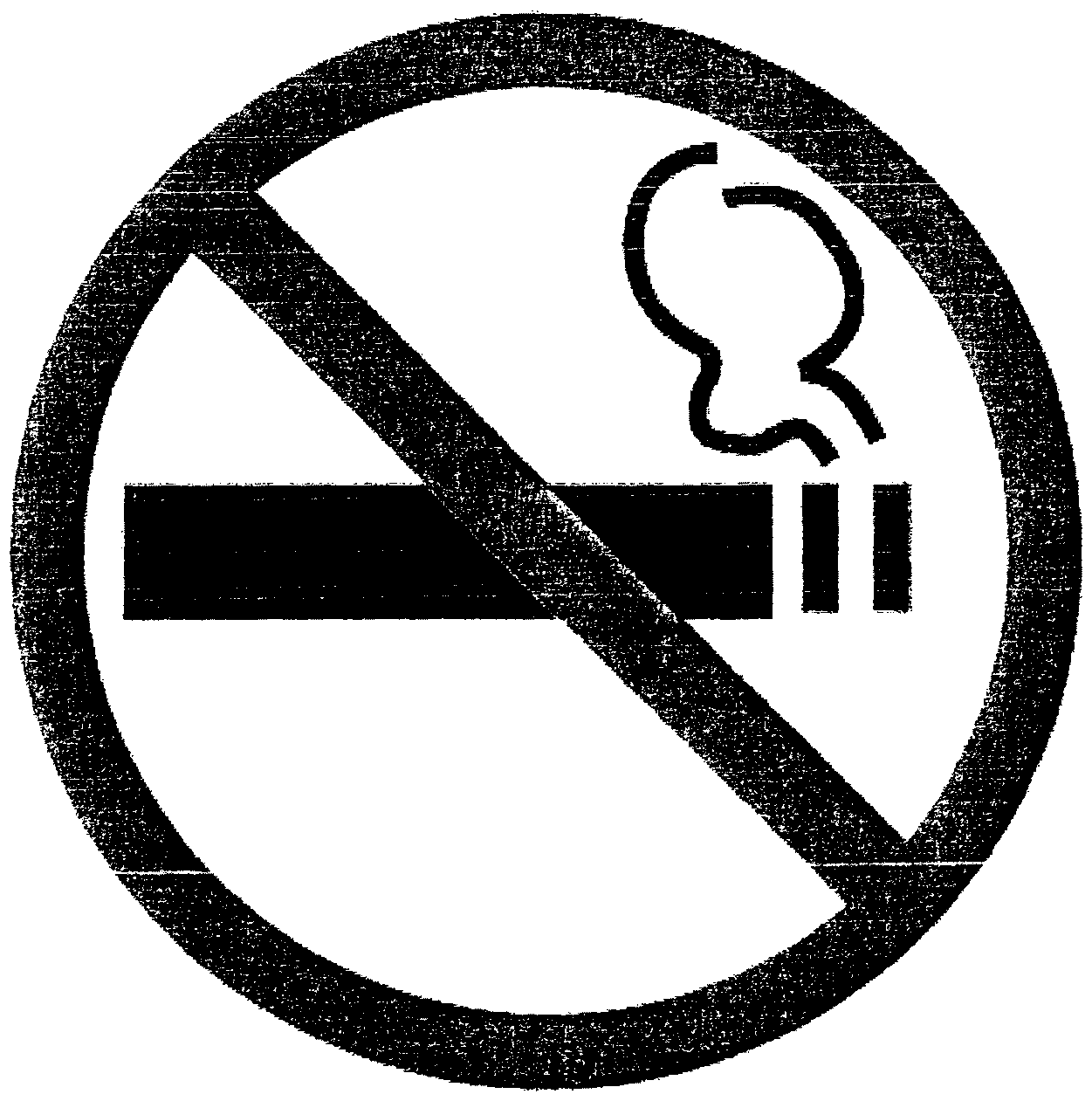 